2019年度四川省茂县科协部门决算保密审查情况：已审查，内容审定部门主要负责人审签情况：已审签，同意对外公开目录 第一部分 部门概况	4一、基本职能及主要工作	4二、机构设置	5 第二部分 2019年度部门决算情况说明	6一、收入支出决算总体情况说明	6二、收入决算情况说明	6三、支出决算情况说明	7四、财政拨款收入支出决算总体情况说明	8五、一般公共预算财政拨款支出决算情况说明	8六、一般公共预算财政拨款基本支出决算情况说	11七、“三公”经费财政拨款支出决算情况说明	11八、政府性基金预算支出决算情况说明	13九、国有资本经营预算支出决算情况说明	13十、预算绩效情况说明	13第三部分 名词解释	20    第四部分 附件	23           本部门2019年部门整体支出绩效评价报告    第五部分 附表	27一、收入支出决算总表	27二、收入总表	27三、支出总表	27四、财政拨款收入支出决算总表	27五、财政拨款支出决算明细表（政府经济分类科目）	27六、一般公共预算财政拨款支出决算表	27七、一般公共预算财政拨款支出决算明细表	27八、一般公共预算财政拨款基本支出决算表	27九、一般公共预算财政拨款项目支出决算表	27十、一般公共预算财政拨款“三公”经费支出决算表	27十一、政府性基金预算财政拨款收入支出决算表	27十二、政府性基金预算财政拨款“三公”经费支出决算表	27十三、国有资本经营预算支出决算表	27第一部分部门概况一、基本职能及主要工作（一）主要职能开展学术交流，活跃学术思想，促进学科和经济发展；为科技、经济、社会协调发展献计献策，开展科学论证、技术咨询服务，促进科学技术成果的转化，兴办科技经济实体；开展对民间科技交流与合作，发展同国内外的科技团体和科技工作者的友好往来；普及科学知识，推广先进技术，开展青少年科技教育活动，提高全民科学文化素质；开展继续教育和技术培训工作；编辑科普刊物、资料、举办为科技工作者服务的事业；对所属全县协会、学会，乡镇科协进行业务指导；反应科技工作者的意见和要求，维护科技工作者的合法权益，组织科技工作者参加科技政策、法规的制度和重大事务的政治协商、科学决策、民主监督工作；表彰优秀学术论文、优秀科学技术工作者、举荐人才；完成县委、县政府交办的其他工作。（二）2019年重点工作完成情况1.做好驻村帮扶，脱贫攻坚工作。2.继续抓好科普宣传、科技培训和科技服务活动。3.完善全县村级站、栏、员建设工作。4.加强对农技协的指导和服务，促进农技协完善机制，壮大规模，增强实力，切实为建设新农村发挥作用。5.积极为科技工作者搭建学术交流、建言献策、科技成果转化的平台，及时反映科技工作者的现实需求和呼声建议，加强培育举荐科技优秀人才，使科协真正成为“科技工作者之家”。6.更好的发挥社区显示屏宣传平台、科普V视快递、大篷车的作用，在为民服务的同时提升群众的科学素质。7.积极争取省级科普培训、宣传项目资金。8.积极争取国家、省级基层科普行动项目。二、机构设置茂县科协属一级预算单位1个，下属二级预算单位 0 个，其中：参照公务员法管理的事业单位0 个，其他事业单位 1个。第二部分2019年度部门决算情况说明一、收入支出决算总体情况说明2019年度总收入223.14万元、总支出223.14万元、年末结转和结余0.60万元。与2018年相比，收入总计增加28.73万元、增长14.78%。总支出增加28.73万元，增长14.78%。主要变动原因是人员增加。图 1：收、支决算总计变动情况图（单位：万元） 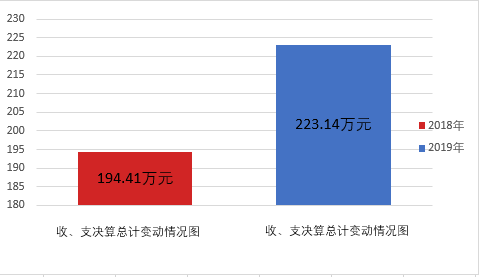 二、收入决算情况说明2019年本年收入合计223.14万元，其中：一般公共预算财政拨款收入223.14万元，占100%；政府性基金预算财政拨款收入0万元；国有资本经营预算财政拨款收入0万元；事业收入0万元；经营收入0万元；附属单位上缴收入0万元；其他收入0万元。图 2：收入决算结构图（单位：万元）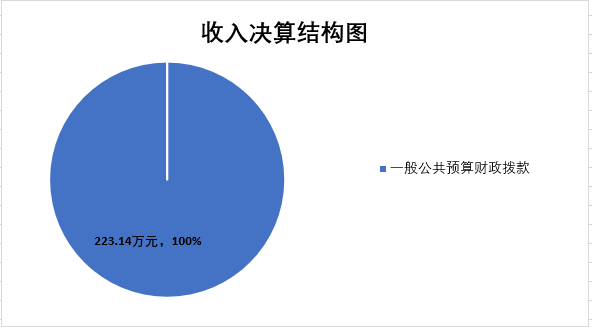 三、支出决算情况说明2019年本年支出合计222.54万元，其中：基本支出174.65万元，占78.48%；项目支出47.89万元，占21.52%；上缴上级支出0万元；经营支出0万元；对附属单位补助支出0万元。图3：支出决算结构图（单位：万元）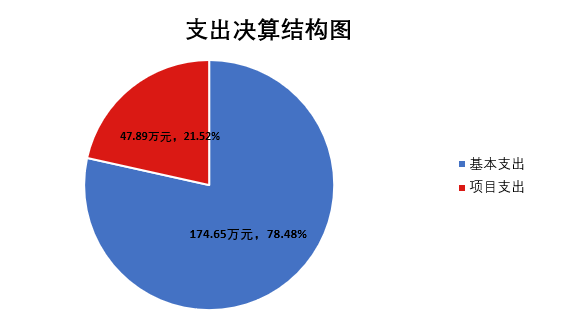 四、财政拨款收入支出决算总体情况说明2019年度总收入223.14万元、总支出223.14万元、年末结转和结余0.60万元。与2018年相比，收入总计增加28.73万元、增长14.78%。总支出增加28.73万元，增长14.78%。主要变动原因是人员增加。五、一般公共预算财政拨款支出决算情况说明（一）一般公共预算财政拨款支出决算总体情况2019年一般公共预算财政拨款支出222.54万元，占本年支出合计的100%。与2018年相比，一般公共预算财政拨款增加28.13万元，增长14.46%。主要变动原因是人员增加。图5：一般公共预算财政拨款支出决算变动情况（单位：万元）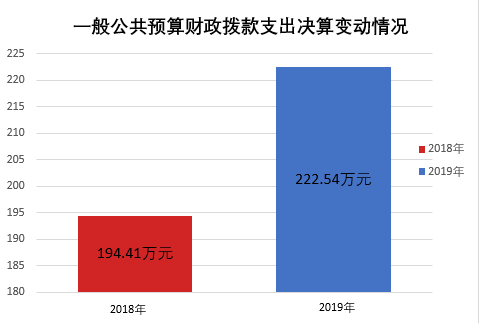 （二）一般公共预算财政拨款支出决算结构情况2019年一般公共预算财政拨款支出222.54万元，主要用于以下方面:科学技术（类）支出177.02万元，占79.5%；社会保障和就业（类）支出22.63万元，占10.2%；医疗卫生（类）支出9.71万元，占4.4%；住房保障（类）支出13.18万元，占5.9%。图6：一般公共预算财政拨款支出决算结构（三）一般公共预算财政拨款支出决算具体情况2019年般公共预算支出决算数为222.54万元，完成预算100%。其中：1.科学技术（类）科学技术管理事务（款）行政运行（项）: 支出决算为177.02万元，完成预算100%，决算数等于预算数。2.科学技术（类）科学技术普及（款）科普活动（项）:支出决算为15.89万元，完成预算100%，决算数等于预算数。3.科学技术（类）科学技术普及（款）其他科学技术普及（项）: 支出决算为2万元。决算数等于预算数。4.其他科学技术（类）其他科学技术支出（款）其他科学技术支出（项）: 支出决算为30万元。决算数等于预算数。5.社会保障和就业（类）行政事业单位离退休（款）养老保险（项）: 支出决算为15.48万元，完成预算100%，决算数等于预算数。6.社会保障和就业（类）行政事业单位离退休（款）职业年金（项）: 支出决算为7.15万元，完成预算100%，决算数等于预算数。6.医疗卫生与计划生育（类）行政事业单位医疗（款）行政单位医疗（项）:支出决算为6.82万元，完成预算100%，决算数等于预算数。7.事业卫生与计划生育（类）行政事业单位医疗（款）行政单位医疗（项）:支出决算为2.88万元，完成预算100%，决算数等于预算数。8.住房保障（类）住房改革（款）住房公积金（项）: 支出决算为13.18万元，完成预算100%，决算数等于预算数。六、一般公共预算财政拨款基本支出决算情况说明2019年一般公共预算财政拨款基本支出174.65万元，其中：人员经费164.33万元，主要包括：基本工资、津贴补贴、奖金、绩效工资、机关事业单位基本养老保险缴费、职业年金缴费、其他社会保障缴费、其他工资福利支出、抚恤金、生活补助、医疗费、奖励金、住房公积金、其他对个人和家庭的补助支出等。
　　公用经费10.32万元，主要包括：办公费、邮电费、差旅费、培训费、公务接待费、公务用车运行维护费等。七、“三公”经费财政拨款支出决算情况说明（一）“三公”经费财政拨款支出决算总体情况说明2019年“三公”经费财政拨款支出决算为4.2万元，完成预算100%，决算数与预算数持平。（二）“三公”经费财政拨款支出决算具体情况说明2019年“三公”经费财政拨款支出决算中，因公出国（境）费支出决算0万元；公务用车购置及运行维护费支出决算3.98万元，占95.%；公务接待费支出决算0.22万元，占5%。具体情况如下：图7：“三公”经费财政拨款支出结构图（单位：万元）1.因公出国（境）经费支出0万元。全年安排因公出国（境）团组0次，出国（境）0人。                              2.公务用车购置及运行维护费支出3.98万元,完成预算100%。公务用车购置及运行维护费支出决算比2018年持平。其中：公务用车购置支出0万元。全年按规定更新购置公务用车0辆，其中：轿车0辆、金额0万元，越野车0辆、金额0万元，载客汽车0辆、金额0元。截至 2019年 12 月底，本部门共有公务用车 1 辆、其中：轿车 0 辆、越野车 1辆、载客汽车0 辆。公务用车运行维护费支出3.98万元。主要用于本单位所需的公务用车燃料费、维修费、过路过桥费、保险费等支出。3.公务接待费支出0.22万元，完成预算100%。公务接待费支出决算比2018年增加0.01万元，主要原因是接待人员增加。主要用于本单位接待省、州、县科协用餐费。国内公务接待3批次，13人次（不包括陪同人员），共计支出0.22万元。其他国内公务接待支出0万元。八、政府性基金预算支出决算情况说明茂县科协2019年无政府性基金预算拨款支出。九、国有资本经营预算支出决算情况说明茂县科协2019年无国有资本经营预算拨款支出。十、预算绩效情况说明（一）机关运行经费支出情况2019年本部门机关运行经费支出10.32万元，与2018年减少0.73万元，下降6.6%，是主要原因开支节流。（二）政府采购支出情况2019年，本部门政府采购支出总额0万元。（三）国有资产占有使用情况截至2019年12月31日，本部门共有车辆1辆，其中：部级领导干部用车0辆、一般公务用车1辆、一般执法执勤用车0辆、特种专业技术用车0辆、其他用车0辆，其他用车单价50万元以上通用设备0台（套），单价100万元以上专用设备0台（套）。（四）预算绩效管理情况根据预算绩效管理要求，预算执行过程中，已选取3个项目开展绩效监控，年终执行完毕后，对3个项目开展了绩效目标完成情况梳理填报。本部门按要求对 2019年部门整体支出开展绩效自评，从评价情况来看，部门整体支出绩效评价自查自评结果良好，全年基本支出保证了部门的正常运行和日常工作的正常开展，项目支出保障了重点工作的开展，绩效目标得到较好实现，绩效管理水平不断提高，绩效指标体系逐渐丰富和完善。 1.项目绩效目标完成情况
    本部门在2019年度部门决算中反映“阿坝州第三批院士（专家）工作站补助资金”、“州科普惠农资金（三龙种农副产品及中药材植基地、科普经费）”、省科普专项资金（茂县流动科技馆工作经费）等3个项目绩效目标有效完成，顺利达到推广价值大、收益人群多、公益性强等目的。（1）科普活动项目绩效目标完成情况综述。项目全年预算数15.89万元，执行数为15.89万元，完成预算的100%。通过项目实施，大力推进科普宣传、培训，帮助农民合理利用土地资源，调整种植业结构基础上的同时，促进了老百姓增收致富。（2）其他科学技术普及项目绩效目标完成情况综述。项目全年预算数2万元，执行数为2万元，完成预算的100%。通过项目实施，第二轮茂县流动科技馆巡展期间，落实了科普讲解及日常清洁卫生和安保责任，确保居民和机关干部职工参观体验期间达到了安全保障。（3）其他科学技术项目绩效目标完成情况综述。项目全年预算数30万元，执行数为30万元，完成预算的100%。通过项目实施，充分发挥了专家（院士）工作站的作用、同时与西南化工研究设计院有限公司合作，展开“产、学、研”合作，聘请相关教授及博士作为工作站顾问，为我公司提供技术支持以及试验支持。增添适宜的软件和硬件设施。2.部门开展绩效评价结果本部门按要求对2019年部门整体支出绩效评价情况开展自评，《本部门2019年部门整体支出绩效评价报告》见附件。第三部分名词解释1.财政拨款收入：指单位从同级财政部门取得的财政预算资金。2.事业收入：指事业单位开展专业业务活动及辅助活动取得的收入。3.经营收入：指事业单位在专业业务活动及其辅助活动之外开展非独立核算经营活动取得的收入。如…（二级预算单位经营收入情况）等。4.其他收入：指单位取得的除上述收入以外的各项收入。5.用事业基金弥补收支差额：指事业单位在当年的财政拨款收入、事业收入、经营收入、其他收入不足以安排当年支出的情况下，使用以前年度积累的事业基金（事业单位当年收支相抵后按国家规定提取、用于弥补以后年度收支差额的基金）弥补本年度收支缺口的资金。 6.年初结转和结余：指以前年度尚未完成、结转到本年按有关规定继续使用的资金。 7.结余分配：指事业单位按照事业单位会计制度的规定从非财政补助结余中分配的事业基金和职工福利基金等。8.年末结转和结余：指单位按有关规定结转到下年或以后年度继续使用的资金。9.医疗卫生与计划生育（类）行政事业单位医疗（款）行政单位医疗（项）：指行政单位医疗，反映用于医疗保障方面的支出，指财政部门集中安排的行政单位的公费医疗经费，按国家规定享受离休人员、红军老战士待遇人员的医疗经费。10.住房保障支出（类）住房改革支出（款）住房公积金（项）：住房改革支出，反映行政事业单位按人力资源和社会保障部、财政部规定的基本工资和津贴补贴以及规定比例为职工缴纳的住房公积金。11.社会保障和就业（类）行政事业单位离退休（款）养老保险（项）：机关事业单位基本养老保险缴费支出，反映机关事业单位实施养老保险制度由单位缴纳的基本养老保险费支出。12.社会保障和就业（类）行政事业单位离退休（款）职业年金（项）：机关事业单位职业年金缴费支出，反映机关事业单位实施养老保险制度由单位实际缴纳的职业年金支出。13.基本支出：指为保障机构正常运转、完成日常工作任务而发生的人员支出和公用支出。人员经费支出主要包括基本工资；津贴补贴；）奖金；绩效工资；）机关事业单位基本养老保险缴费；职业年金缴费；其他社会保障缴费；奖励金；住房公积金；医疗费。14.项目支出：指在基本支出之外为完成特定行政任务动之外开展非独立核算经营活动发生的支出。15.“三公”经费：纳入县级财政预决算管理的“三公”经费，是指部门用财政拨款安排的因公出国（境）费、公务用车购置及运行费和公务接待费。其中，因公出国（境）费反映单位公务出国（境）的国际旅费、国外城市间交通费、住宿费、伙食费、培训费、公杂费等支出；公务用车购置及运行费反映单位公务用车车辆购置支出（含车辆购置税）及租用费、燃料费、维修费、过路过桥费、保险费、安全奖励费用等支出；公务接待费反映单位按规定开支的各类公务接待（含外宾接待）支出。16.机关运行经费：为保障行政单位（含参照公务员法管理的事业单位）运行用于购买货物和服务的各项资金，包括办公及印刷费、邮电费、差旅费、会议费、福利费、日常维修费、专用材料及一般设备购置费、办公用房水电费、办公用房取暖费、办公用房物业管理费、公务用车运行维护费以及其他费用。办公费；）邮电费；）差旅费；培训费；租赁费；其他商品和服务支出。第四部分  附件科协2019年部门整体支出绩效评价报告一、部门（单位）概况机构组成本部门属一级预算单位，参照公务员法管理的行政单位1个，内设机构：综合股1 个，科普服务中心1个。机构职能组织协调多学科的重要课题、学术研讨活动；负责县级协学会的组织管理，指导和日常联络工作；参与人民团体、科教社团制定法规、政策工作；负责对外交流与合作的组织联络工作；宣传党和政府关于知识分子工作的方针、政策，反应科技工作者的呼声和要求，维护科技人员的合法权益；负责科技人员的教育和“金桥工程”的组织协调工作。负责联络、协调和指导科协系统的科普工作，大力宣传科学技术是第一生产力的思想，宣传党和政府的科技方针、政策，普及科学知识，努力提高全县各民族和科学文化素质，负责农村科技人才的培训和技术职称评定；负责指导乡镇科协和农村专业技术协会的工作；负责科普刊物和技术资料的编辑和青少年科技教育工作。人员概况单位总编制数11名，其中：行政编制9名，事业编制2名。财政供养人员11人，其中：在职11人，（行政人员增加1人）离休0人，退休0人。二、部门财政资金收支情况（一）部门财政资金收入情况2019年本部门财政拨款收入决算总额为223.14万元，其中：当年财政拨款收入223.14万元,均为一般公共预算财政拨款。部门财政资金支出情况2019年本部门财政拨款支出决算总额222.54万元。其中按功能分类，科学技术支出177.02万元、社会保障和就业支出 22.63万元、医疗卫生与计划生育支出9.71万元、住房保障支出13.18万元；按支出性质分类，基本支出174.65万元，项目支出47.89万元；按经济分类，工资福利支出 161.04万元，商品服务支出58.21万元，个人及家庭补助支出 3.29万元。三、部门整体预算绩效管理情况（一）部门预算管理我单位根据职能职责积极谋划，确定目标任务，积极发挥公共财政职能作用，推动落实稳增长、促改革、调结构、惠民生、防风险各项工作。 一是按照 2019 年部门预算编审要求，根据我单位职能职责，结合中长期规划和年度工作计划，明确了年度主要工作任务及年度内履职所要达到的总体产出和效果，认真填报了我单位整体支出绩效目标及“科普活动”、“其他科学技术普及”、其他科学技术等 3个项目47.89万元专用项目绩效目标，具体说明了项目概况，设定了年度绩效数量指标、成本指标效益指标等，详细反映了相应项目工作任务、达成的效果。二是按照《四川省省级预算绩效运行监控管理暂行办法》要求，认真组织开展所属单位的绩效监控工作，对项目进度预算执行、投入产出、各项效益的阶段完成情况进行动态跟踪监控，填报《项目预算绩效监控分析表》，进一步明确项成目标可能性及时间。有效使用财政资金，提高财政资金使用效益，保障了本单位工作顺利开展。三是按照财政部门统一部署，本单位于按要求公开绩效目标管理情况及部门整体支出绩效自评开展情况。（二）专项预算管理2019年度本部门无专项预算。（三）结果应用情况我单位对部门预算绩效管理工作开展情况认真进行了自评。绩效评价自查开展覆盖下属单位及重点支出，将评价结果作为预算安排的重要依据，参照项目年度预算执行情况“三年滚动规划”执行情况统筹项目支出需求，保障重点支出调整支出结构，优化财政资金配置，不断强化绩效理念，推动本部门整体绩效管理水平不断提升。评价结论及建议评价结论2019 年我部门整体支出绩效评价自查自评结果良好，全年基本支出保证了部门的正常运行和日常工作的正常开展，项目支出保障了重点工作的开展，达到预期绩效目标，按照2018年部门整体支出绩效评价指标体系自评得分97分。 （二）存在问题绩效目标设定有待更科学更合理。（三）改进建议针对存在的问题，我们将进一步科学设定绩效目标，加强预算执行管理。一是改进部门收支预算编制，夯实预算基础工作，提高预算编制质量；二是认真研究政策，加强项目绩效目标审核，力求科学合理；三是认真研究重点项目的执行，特别是涉及政府采购的项目，提早规划，提前实施，确保项目顺利实施，提高财政资金的使用效益。第五部分 附表一、收入支出决算总表二、收入决算表三、支出决算表四、财政拨款收入支出决算总表五、财政拨款支出决算明细表六、一般公共预算财政拨款支出决算表七、一般公共预算财政拨款支出决算明细表八、一般公共预算财政拨款基本支出决算表九、一般公共预算财政拨款项目支出决算表十、一般公共预算财政拨款“三公”经费支出决算表十一、政府性基金预算财政拨款收入支出决算表十二、政府性基金预算财政拨款“三公”经费支出决算表十三、国有资本经营预算支出决算表(2019年度)(2019年度)(2019年度)(2019年度)(2019年度)(2019年度)项目名称项目名称项目名称（茂县三龙纳呼村农副产品及中药材种植基地）、科普经费（茂县三龙纳呼村农副产品及中药材种植基地）、科普经费（茂县三龙纳呼村农副产品及中药材种植基地）、科普经费预算单位预算单位预算单位茂县科学技术协会茂县科学技术协会茂县科学技术协会预算执行情况(万元)预算数:预算数:15.89执行数:15.89预算执行情况(万元)其中-财政拨款:其中-财政拨款:15.89其中-财政拨款:15.89预算执行情况(万元)其他资金:其他资金:0其他资金:0年度目标完成情况预期目标预期目标预期目标实际完成目标实际完成目标年度目标完成情况开展科普宣传、以科技为支撑，帮助农民合理利用土地资源，调整种植业结构协会每年投入3-5万元作为科普经费；以协会中药材重楼和猪苓种植栽培科普示范基地为中心，辐射推广周边各村，带动农户中药材种植产业发展。开展科普宣传、以科技为支撑，帮助农民合理利用土地资源，调整种植业结构协会每年投入3-5万元作为科普经费；以协会中药材重楼和猪苓种植栽培科普示范基地为中心，辐射推广周边各村，带动农户中药材种植产业发展。开展科普宣传、以科技为支撑，帮助农民合理利用土地资源，调整种植业结构协会每年投入3-5万元作为科普经费；以协会中药材重楼和猪苓种植栽培科普示范基地为中心，辐射推广周边各村，带动农户中药材种植产业发展。确保完成农村经济持续增长，农业增值，农民人均收入显著提高，农业综合生产条件明显改善，推广了重楼高产高效种植。确保完成农村经济持续增长，农业增值，农民人均收入显著提高，农业综合生产条件明显改善，推广了重楼高产高效种植。绩效指标完成情况一级指标二级指标三级指标预期指标值(包含数字及文字描述)实际完成指标值(包含数字及文字描述)绩效指标完成情况项目完成指标数量指标种植面积预计我协中药材种植面积达到60平方米以上。基地的经济林下种植重楼平均亩产350公斤。完成中药材种植面积达到60平方米、绿色产品重楼亩产达300公斤左右。绩效指标完成情况项目完成指标时效指标完成时间2017-2019年每年培训农民80人，重点培育3个科技示范户，辐射带动20个农户以上。017-2019年每年完成培训农民80人，重点培育3个科技示范户，辐射带动20个农。绩效指标完成情况项目完成指标成本指标成本测算聘请专家顾问、租用培训室，进行科普宣传、预计5万元。地租、专家培训、宣传资料费等、共计5万元。绩效指标完成情况效益指标社会效益拟达成效预计2017-2019年带动农户200多户。2017-2019年我协共带动农户200余户。绩效指标完成情况满意度指标满意度指标群众满意度指标>90%>90%(2019年度)(2019年度)(2019年度)(2019年度)(2019年度)(2019年度)项目名称项目名称项目名称茂县第二轮流动科技馆工作经费茂县第二轮流动科技馆工作经费茂县第二轮流动科技馆工作经费预算单位预算单位预算单位茂县科学技术协会茂县科学技术协会茂县科学技术协会预算执行情况(万元)预算数:预算数:2执行数:2预算执行情况(万元)其中-财政拨款:其中-财政拨款:2其中-财政拨款:2预算执行情况(万元)其他资金:其他资金:0其他资金:0年度目标完成情况预期目标预期目标预期目标实际完成目标实际完成目标年度目标完成情况第二轮茂县流动科技馆巡展期间，落实了科普讲解及日常清洁卫生和安保责任，确保居民和机关干部职工参观体验期间达到了安全保障。第二轮茂县流动科技馆巡展期间，落实了科普讲解及日常清洁卫生和安保责任，确保居民和机关干部职工参观体验期间达到了安全保障。第二轮茂县流动科技馆巡展期间，落实了科普讲解及日常清洁卫生和安保责任，确保居民和机关干部职工参观体验期间达到了安全保障。第二轮茂县流动科技馆巡展期间，落实了科普讲解及日常清洁卫生和安保责任，确保居民和机关干部职工参观体验期间达到了安全保障。第二轮茂县流动科技馆巡展期间，落实了科普讲解及日常清洁卫生和安保责任，确保居民和机关干部职工参观体验期间达到了安全保障。绩效指标完成情况一级指标二级指标三级指标预期指标值(包含数字及文字描述)实际完成指标值(包含数字及文字描述)绩效指标完成情况项目完成指标数量指标人数/天数讲解员2人、保安员2人、保洁员1人（2019年7月3日-9月5日）讲解员2人、保安员2人、保洁员1人（2019年7月3日-9月5日）绩效指标完成情况项目完成指标时效指标完成时间2019年9月2019年9月完成绩效指标完成情况项目完成指标成本指标成本测算2（0.2元/月/人）2（0.2元/月/人）绩效指标完成情况效益指标社会效益拟达成效巡展期间，居民和机关干部职工参观体验中达到了安全保障。巡展期间，居民和机关干部职工参观体验中达到了安全保障。绩效指标完成情况满意度指标满意度指标群众满意度指标>95%>95%(2019年度)(2019年度)(2019年度)(2019年度)(2019年度)(2019年度)项目名称项目名称项目名称州第三批专家（院士）工作站补助资金州第三批专家（院士）工作站补助资金州第三批专家（院士）工作站补助资金预算单位预算单位预算单位茂县科学技术协会茂县科学技术协会茂县科学技术协会预算执行情况(万元)预算数:预算数:30执行数:30预算执行情况(万元)其中-财政拨款:其中-财政拨款:30其中-财政拨款:30预算执行情况(万元)其他资金:其他资金:0其他资金:0年度目标完成情况预期目标预期目标预期目标实际完成目标实际完成目标年度目标完成情况基础条件建设制度建设：建立和完善院士专家工作站的各种规章制度。 配套条件建设购置检测设备包括：微量硫分析仪、氢分析仪、甲醇产品成套检测仪、二甲醚成套检测仪等。团队建设与西南化工研究设计院有限公司合作，展开“产、学、研”合作，聘请相关教授及博士作为工作站顾问，为我公司提供技术支持以及试验支持。增添适宜的软件和硬件设施。项目开发5万吨/年二甲醚节能减排示范项目能量系统优化技术改造项目。 基础条件建设制度建设：建立和完善院士专家工作站的各种规章制度。 配套条件建设购置检测设备包括：微量硫分析仪、氢分析仪、甲醇产品成套检测仪、二甲醚成套检测仪等。团队建设与西南化工研究设计院有限公司合作，展开“产、学、研”合作，聘请相关教授及博士作为工作站顾问，为我公司提供技术支持以及试验支持。增添适宜的软件和硬件设施。项目开发5万吨/年二甲醚节能减排示范项目能量系统优化技术改造项目。 基础条件建设制度建设：建立和完善院士专家工作站的各种规章制度。 配套条件建设购置检测设备包括：微量硫分析仪、氢分析仪、甲醇产品成套检测仪、二甲醚成套检测仪等。团队建设与西南化工研究设计院有限公司合作，展开“产、学、研”合作，聘请相关教授及博士作为工作站顾问，为我公司提供技术支持以及试验支持。增添适宜的软件和硬件设施。项目开发5万吨/年二甲醚节能减排示范项目能量系统优化技术改造项目。 基础条件建设已完成各项制度建设，包括《院士（专家）工作站管理办法 》、《科技人员绩效考核及奖励管理制度》、《研发项目管理制度》、《对外技术合作制度》、《研发投入核算制度 》。完成分析化验硫分析仪、氢分析仪、甲醇二甲醚分析仪各一套。 成立了与西南化工研究设计院有限公司合作的院士（专家）工作站，配置了办公地点，相应办公用电脑、打印、扫描等办公设备，购置科技类图书200余册。3. 完成5万吨/年二甲醚节能减排示范项目能量系统优化技术改造项目的研究与论证、实施，提高生产系统产量约10%。基础条件建设已完成各项制度建设，包括《院士（专家）工作站管理办法 》、《科技人员绩效考核及奖励管理制度》、《研发项目管理制度》、《对外技术合作制度》、《研发投入核算制度 》。完成分析化验硫分析仪、氢分析仪、甲醇二甲醚分析仪各一套。 成立了与西南化工研究设计院有限公司合作的院士（专家）工作站，配置了办公地点，相应办公用电脑、打印、扫描等办公设备，购置科技类图书200余册。3. 完成5万吨/年二甲醚节能减排示范项目能量系统优化技术改造项目的研究与论证、实施，提高生产系统产量约10%。绩效指标完成情况一级指标二级指标三级指标预期指标值(包含数字及文字描述)实际完成指标值(包含数字及文字描述)绩效指标完成情况项目完成指标数量指标项目数量技术开发项目1项技术开发项目1项，增加产量约5%绩效指标完成情况项目完成指标时效指标完成时间2019年8个月完成净化系统能量优化技术改造8个月内已完成项目并投运绩效指标完成情况项目完成指标成本指标成本测算单位二甲醚成本降低2%通过技术和工艺优化，降低二甲醚生产成本2%绩效指标完成情况效益指标社会效益拟达成效吸纳贫困户14人吸纳贫困户14人，其中建档贫困户5人绩效指标完成情况满意度指标满意度指标群众满意度指标>90%>90%